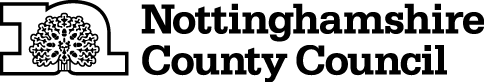 TEMPORARY CLOSURE OF FOOTPATHTHE NOTTINGHAMSHIRE COUNTY COUNCIL (CODDINGTON FOOTPATH NO.1 AND NEWARK FOOTPATH NO.18) (TEMPORARY PROHIBITION) CONTINUATION NO.5 ORDER 2021NOTICE IS HEREBY GIVEN that the Secretary of State Transport in pursuance of the powers conferred by Sections 14 and 15 of the Road Traffic Regulation Act 1984 approves of The Nottinghamshire County Council (CODDINGTON FOOTPATH NO.1 AND NEWARK FOOTPATH NO.18) (Temporary Prohibition) Notice 2018 (which came into force on 9th February 2018 and was continued by a Continuation Order which came into effect on the 2nd March 2018, and was continued in force by a Continuation No.2 Order which came in to effect on 9th August 2018 and was further continued in force by a Continuation No.3 Order which came in to effect on 9th August 2019 and was then continued in force by a Continuation No.4 Order which came in to effect on 9th August 2020 and which continues in force until 8th August 2021 inclusive) being extended and continuing in force until 8th August 2022 or until completion of the relevant works, whichever is the sooner.The Order has the following effect:-No person shall: - (a) proceed on foot,in the following length of footpath at Coddington in the District of Newark and Sherwood: -CODDINGTON FOOTPATH NO.1 from grid reference SK 8326 5362 and SK 8251 5338, a distance of 890 metres.And in the following length of footpath at Newark in the District of Newark and Sherwood:-NEWARK FOOTPATH NO.18 from grid reference SK 8251 5338 and SK 8232 5334, a distance of 200 metres.AND NOTICE IS HEREBY FURTHER GIVEN that during the period of restriction there is no alternative route available If the works are not completed within the above period the Order may be extended for a longer period with the further approval of the Secretary of State for Transport.The prohibition is required to protect public safety. THIS NOTICE DATED THIS 5TH DAY OF AUGUST 2021Corporate Director of PlaceNottinghamshire County Council,County Hall, West Bridgford, Nottingham NG2 7QPFor more information contact the Rights of Way office on (0115) 977 5680